        Récapitulatif des publications sur la page Facebook Onisep Réunion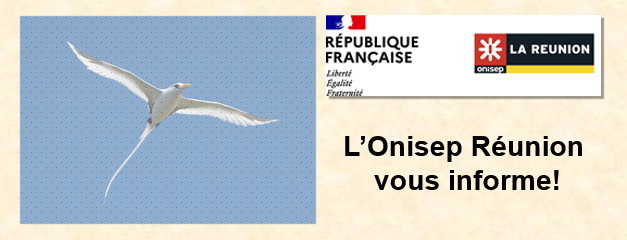                                               Semaine du 01 au 05 avril 2024Lundi : FériéMardi :#TchatOnisep Lors du dernier tchat #Onisep, les conseillers #Parcoursup ont répondu aux questions des candidats : "Comment valoriser son dossier et confirmer ses vœux" sur Parcoursup.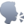 Pour accéder à l'intégralité des échanges sur onisep-fr https://ow.ly/f3E750R51eC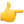 A télécharger, le guide "Ma voie après la 3ème rentrée 2024" proposé par la Région Réunion : https://regionreunion.com/.../web-orientanou_-_apres_la...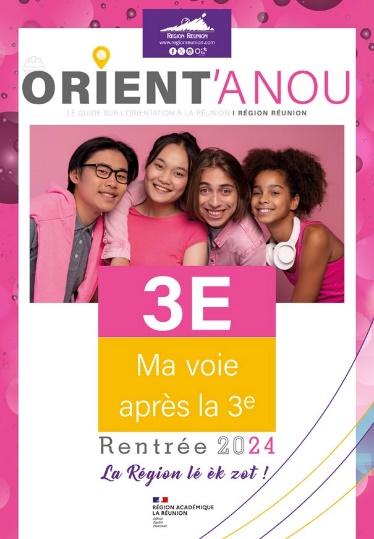 A découvrir sur Onisep TV, "Garde-côtes" : https://oniseptv.onisep.fr/video/garde-cotesDans des brigades nautiques, des douaniers sont chargés de contrôler les bateaux navigant pour vérifier qu'ils sont en règle au niveau fiscal et qu'ils ne transportent pas de marchandises de fraude.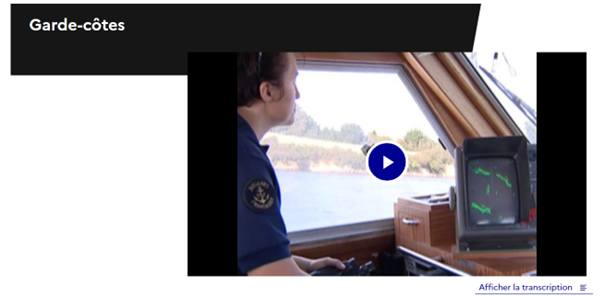 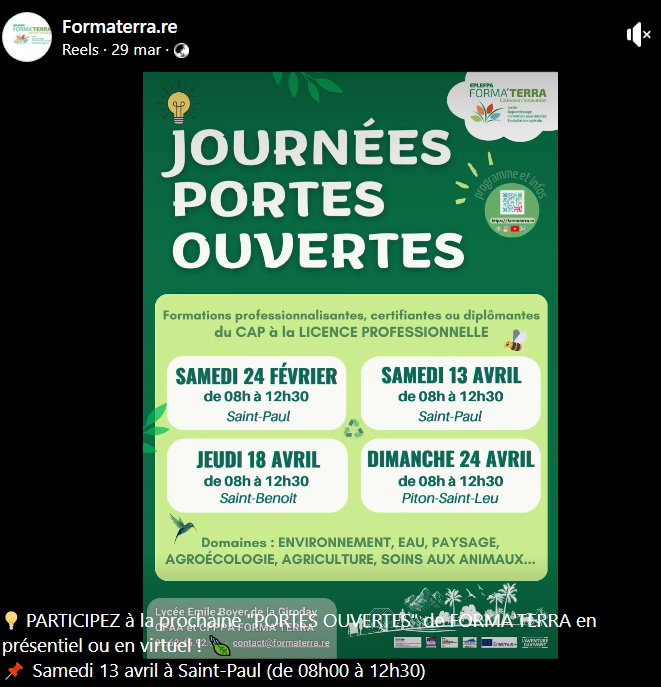 Mercredi : Mission Locale Nord RéunionURGENT - RECRUTEMENT 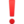 Animateur en Crèche H/F pour un remplacement d'une durée de 6 mois.Dès que possible Secteur Sainte-MarieProfil : 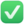 Vous devez obligatoirement être titulaire du CAP AEPE (Accompagnant éducatif Petite Enfance). Serait un + : avoir de l'expérience et permis B.Activités du poste : - Assurer l’accueil, les soins d’hygiène corporelle, l’alimentation, le sommeil, l'éveil et la sécurité du jeune enfant et contribuer à son développement, à son éducation, à sa socialisation - Accueillir, accompagner, sécuriser, communiquer, informer, observer le jeune enfant et sa famille- Organiser, créer, participer, coordonner pour garantir le bon fonctionnement d'une journée en crèche.Contactez vite, votre conseiller référent pour un positionnement ! Six manifestations à La Réunion !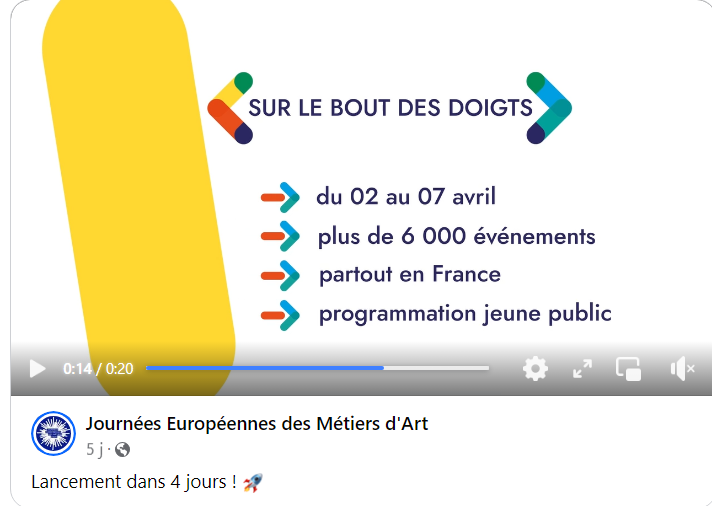 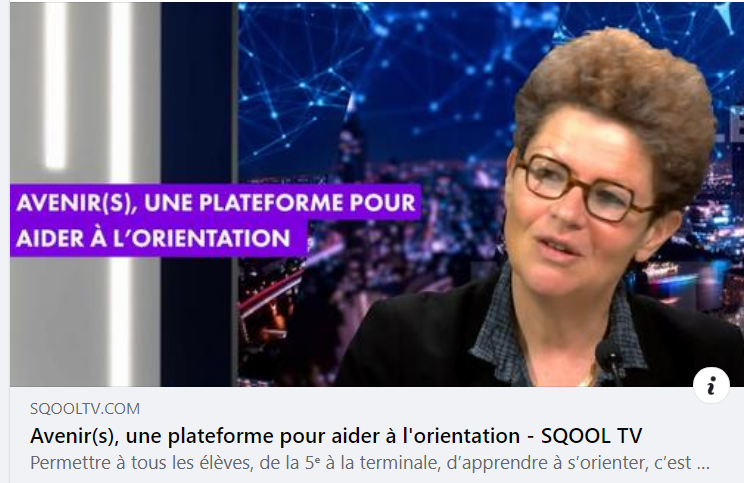 Jeudi :#RDVdelOrientation #OnisepLes interventions d’accompagnement à l’orientation peuvent-elles contribuer à résoudre les problèmes majeurs (croissance démographique, réchauffement climatique...) auxquels l’humanité doit aujourd’hui faire face ?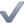 Faut-il imaginer la formalisation d’un nouveau paradigme de l’accompagnement à l’orientation ? Si oui, lequel ?Comment accompagner les jeunes vers un emploi décent ? Quels ateliers d’éducation à l’orientation proposer ?Jean Guichard, professeur émérite de psychologie au Conservatoire national des arts et métiers, ancien directeur de l'#INETOP (Institut National d’Etude du Travail et d’Orientation Professionnelle) apportera des réponses à ces questions.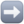 RDV mercredi 24 avril 14h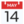 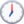 Orientation durable et équitable : principes, concepts et méthodes Pour en savoir plus sur ce webinaire en accès libre https://ow.ly/1gvb50R2gQRParcoursup : la date limite pour compléter votre dossier et confirmer vos vœux est reportée au jeudi 4 avril, 22h (heure de Paris) : https://www.parcoursup.gouv.fr/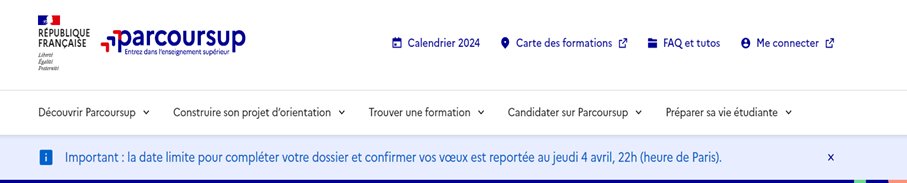 CRIJ Réunion Tu penses à faire une partie de ton parcours en Hexagone ? Tu ne sais pas comment t'y prendre ni vers qui te tourner ? Notre webinaire est fait pour Lien d'inscription ici : https://airtable.com/appcd5RG9D5XG.../pag9fp3XBtOA2GBC1/form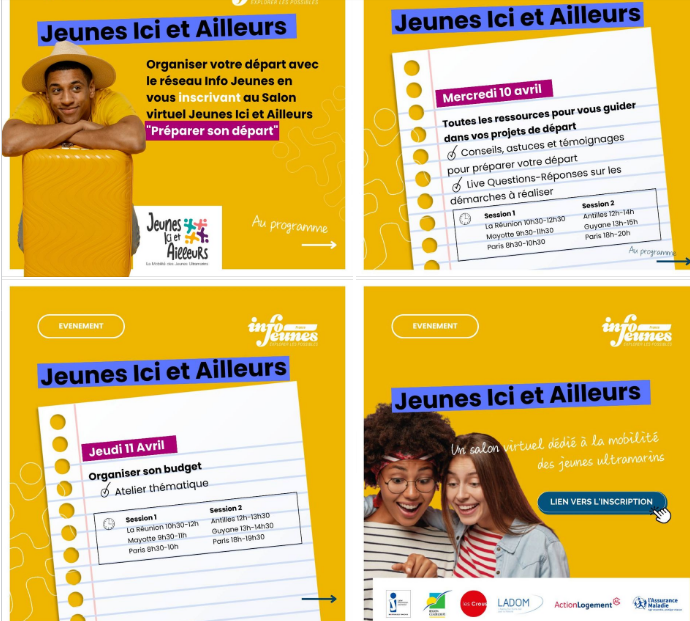 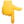 Les travailleurs sociaux sont essentiels au bon fonctionnement de la société, qu'ils œuvrent dans la protection, l'aide à la personne, l'insertion professionnelle ou l'innovation. 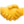 Chloé, assistante de service #social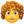 Anthony, conseiller pénitentiaire d'insertion et de probation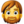 Sophie, aide à domicile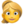 Tidjane, médiateur social... font partie des 20 professionnels interviewés dans "Travail social", dernier titre de la collection Parcours #Onisep.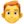 A retrouver dans ce guide : les principales #formations pour accéder à ces #métiers : bacs professionnels, BUT, BTS, licences, masters, diplômes d'Etat.Les tendances du recrutement sont données dans la partie #emploi : le secteur social est en tension avec 30 000 postes vacants.Feuilleter un extrait de "Travail social" sur onisep-fr https://ow.ly/r7iQ50R6va7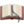 Vendredi :Mission Locale Nord RéunionJob Dating Mobile de l'Alternance 12 & 13 avril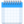 event @Suf x @V.I.B - Réunion Lieux : St André / St Denis / Le Port / St Gilles / St Leu/ St LouisDiplômes requis : Bac à Bac+3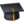 Métiers ciblés : Vente / Commerce/ Marketing / Management / Gestion administrative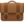 Réserve ta place en suivant ce lien :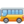 https://974.formation-suf.com/jdmDate à retenir ! Le 10 avril, dans le cadre des actions "1 jour 1 métier", le CFA de Ste Clotilde vous invite à découvrir les métiers de technicien, conseiller vendeur en équipement de la maison connectée, électrodomestique et multimédia.Détails dans l'affiche ci-dessous.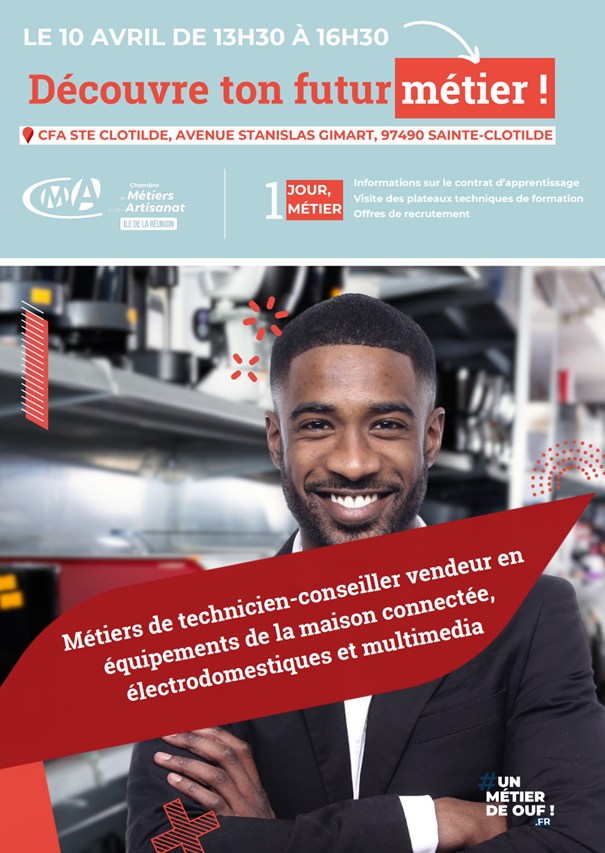 A explorer, un outil d’aide au repérage d’un trouble développemental de la coordination (dyspraxie) : https://www.dyspraxies.fr/.../Enfant-en-difficultes...À destination des professionnels de l’éducation, ce guide a été élaboré par des ergothérapeutes avec le soutien de l’Association nationale française des ergothérapeutes et le concours de Dyspraxie France Dys (DFD), association agréée par le ministère deL’Éducation nationale. Pour aller plus loin : https://www.dyspraxies.fr/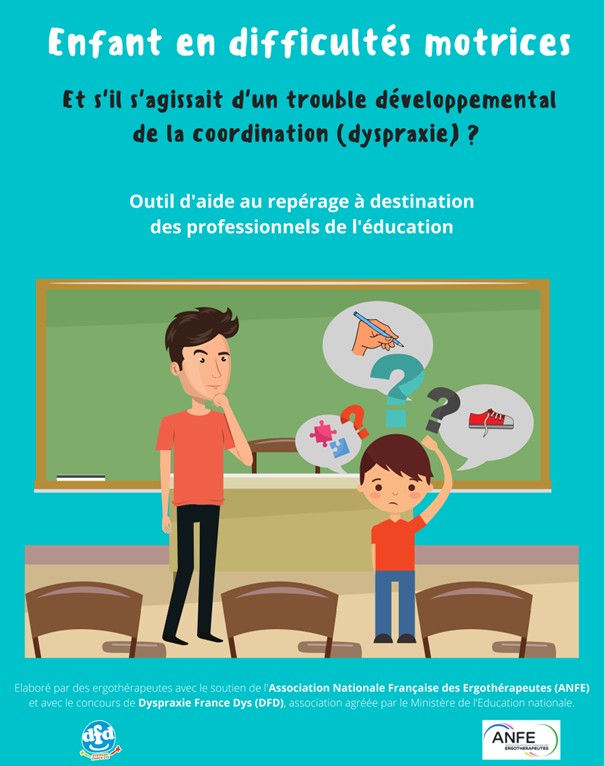 A découvrir, dans les dossiers Onisep « 10 métiers à la Une » : https://www.onisep.fr/metier/10-metiers-a-la-uneArtiste graffeur professionnel /artiste graffeuse professionnellehttps://www.onisep.fr/.../artiste-graffeur-professionnel...Graffitis, street art.… les artistes graffeurs professionnels utilisent différents matériels (bombes aérosols, pochoirs, stickers, marqueurs...) pour donner vie à leurs créations, … 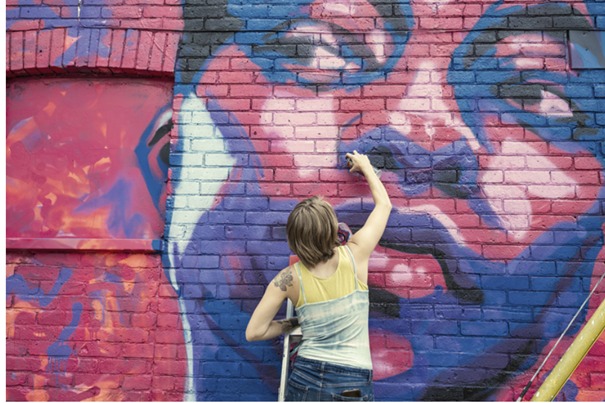 